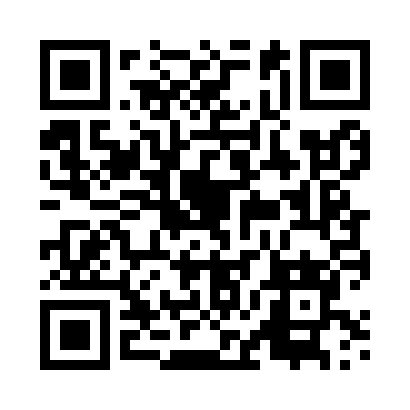 Prayer times for Palck, PolandWed 1 May 2024 - Fri 31 May 2024High Latitude Method: Angle Based RulePrayer Calculation Method: Muslim World LeagueAsar Calculation Method: HanafiPrayer times provided by https://www.salahtimes.comDateDayFajrSunriseDhuhrAsrMaghribIsha1Wed2:535:2712:556:038:2410:472Thu2:495:2512:556:048:2610:503Fri2:455:2312:556:058:2710:544Sat2:425:2212:556:068:2910:575Sun2:415:2012:556:078:3111:016Mon2:405:1812:556:088:3211:017Tue2:395:1612:556:098:3411:028Wed2:395:1412:556:108:3611:039Thu2:385:1312:546:118:3711:0310Fri2:375:1112:546:128:3911:0411Sat2:375:0912:546:138:4011:0512Sun2:365:0812:546:148:4211:0513Mon2:355:0612:546:158:4411:0614Tue2:355:0412:546:168:4511:0715Wed2:345:0312:546:178:4711:0716Thu2:335:0112:546:188:4811:0817Fri2:335:0012:546:188:5011:0918Sat2:324:5912:546:198:5111:0919Sun2:324:5712:556:208:5311:1020Mon2:314:5612:556:218:5411:1121Tue2:314:5512:556:228:5511:1122Wed2:304:5312:556:238:5711:1223Thu2:304:5212:556:238:5811:1324Fri2:294:5112:556:249:0011:1325Sat2:294:5012:556:259:0111:1426Sun2:294:4912:556:269:0211:1427Mon2:284:4812:556:279:0411:1528Tue2:284:4712:556:279:0511:1629Wed2:284:4612:566:289:0611:1630Thu2:274:4512:566:299:0711:1731Fri2:274:4412:566:299:0811:17